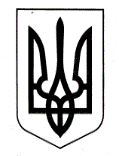 УКРАЇНАХАРКІВСЬКА ОБЛАСНА ДЕРЖАВНА АДМІНІСТРАЦІЯДЕПАРТАМЕНТ НАУКИ І ОСВІТИ НАКАЗПро результати державної атестації Харківської спеціалізованої школи І-ІІІ ступенів № 11 Харківської міської ради Харківської областіНа виконання законів України «Про освіту», «Про загальну середню освіту», Порядку державної атестації загальноосвітніх, дошкільних та позашкільних  навчальних  закладів, затверджених наказом Міністерства освіти і науки України від 24.07.2001 № 553, зареєстрованого в Міністерстві юстиції України 08.08.2001 за № 678/5869 (із змінами), відповідно до наказу Головного управління освіти і науки Харківської обласної державної адміністрації від 13.01.2009 № 3 «Про організацію державної атестації навчальних закладів Харківської області», наказу Департаменту науки і освіти Харківської обласної державної адміністрації від 25.11.2014 № 500 «Про проведення державної атестації навчальних закладів Харківської області в лютому 2015 року», на підставі висновку регіональної експертної ради з питань ліцензування та атестації навчальних закладів (секція з питань дошкільної, позашкільної та загальної середньої освіти) Департаменту науки і освіти Харківської обласної державної адміністрації від 05.03.2015 № 3/20, керуючись статтею 6 Закону України «Про місцеві державні адміністрації» НАКАЗУЮ:Визнати атестованою Харківську спеціалізовану школу І-ІІІ ступенів № 11 Харківської міської ради Харківської області із сумарною кількістю балів 726 (достатній рівень).Видати Харківській спеціалізованій школі   І-ІІІ ступенів № 11 Харківської міської ради Харківської області свідоцтво про атестацію та підтвердити право 2навчального закладу на надання початкової загальної освіти, базової загальної середньої освіти, повної загальної середньої освіти з видачею документів про освіту державного зразка про відповідний рівень освіти. Начальнику відділу нормативності та якості освіти управління освіти і науки Департаменту науки і освіти Харківської обласної державної адміністрації Кононенко О.Є. оприлюднити результати атестації навчального закладу в мережі Інтернет.05.03.2015Директору Харківської спеціалізованої школи І-ІІІ ступенів № 11 Харківської міської ради  Харківської області Проценко С.П. оприлюднити через засоби масової інформації результати державної атестації навчального закладу.До 13.03.2015  Контроль за виконанням  наказу залишаю за собою.Директор Департаменту                                                                 А.В. Бабічев05.03.2015Харків№ 92